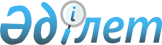 О подготовке и проведении IV Форума женщин КазахстанаРаспоряжение Премьер-Министра Республики Казахстан от 31 июля 2004 года N 214-р      Во исполнение поручения Президента Республики Казахстан Н. А. Назарбаева N 2213 от 25 мая 2004 года для подготовки и проведения очередного IV Форума женщин Казахстана (далее - Форум): 

      1. Принять предложение Национальной комиссии по делам семьи и женщин при Президенте Республики Казахстан о проведении Форума 8 сентября 2004 года. 

      2. Утвердить прилагаемый состав организационного комитета по подготовке и проведению Форума.       Премьер-Министр 

             Приложение          

к распоряжению Премьер-Министра 

Республики Казахстан     

от 31 июля 2004 года N 214    

Состав 

организационного комитета по подготовке и проведению 

IV Форума женщин Казахстана Самакова                   - Министр охраны окружающей среды 

Айткуль Байгазиевна          Республики Казахстан, председатель 

                             Национальной комиссии по делам 

                             семьи и женщин при Президенте 

                             Республики Казахстан, председатель Искакова                   - заведующая Секретариатом Национальной 

Саида Куановна               комиссии по делам семьи и женщин при 

                             Президенте Республики Казахстан, 

                             секретарь  Члены организационного комитета: Белоног                    - вице-министр здравоохранения 

Анатолий Александрович       Республики Казахстан, главный 

                             государственный санитарный врач РК Досмуханбетов              - Управляющий делами Президента 

Темирхан Мынайдарулы         Республики Казахстан (по согласованию) Калетаев                   - заведующий социально-политическим 

Дархан Аманович              отделом Управления внутренней политики 

                             Администрации Президента Республики 

                             Казахстан (по согласованию) Кармазина                  - секретарь политсовета Республиканской 

Лидия Ивановна               политической партии "Отан" (по 

                             согласованию) Аманшаев                   - вице-министр культуры Республики 

Ермек Амирханович            Казахстан Мукашев                    - председатель Федерации профсоюзов 

Сиязбек Онербекович          Казахстана (по согласованию) Шукеев                     - аким г. Астаны 

Умирзак Естаевич Мырзабаева                 - директор Бюро ООН "Гендер и развитие" 

Гулира Тохтахановна          (по согласованию) Лавриненко                 - вице-министр транспорта и коммуникаций 

Юрий Иванович                Республики Казахстан Соловьева                  - сопредседатель Союза женщин- 

Айгуль Сагадибековна         предпринимателей (по согласованию) Сиврюкова                  - президент Конфедерации 

Валентина Андреевна          неправительственных организаций 

                             Казахстана (по согласованию) Федорова                   - директор центрального бюро акционерного 

Светлана Васильевна          общества "Агентство "Хабар" в г.Астане 

                             (по согласованию) Онжанов                    - вице-министр иностранных дел Республики 

Нурлан Баймолданович         Казахстан - председатель Комитета по 

                             делам СНГ Отто                       - вице-министр внутренних дел Республики 

Иван Иванович                Казахстан 
					© 2012. РГП на ПХВ «Институт законодательства и правовой информации Республики Казахстан» Министерства юстиции Республики Казахстан
				